КАРАР                                                                                      РЕШЕНИЕ31 май 2016 йыл                          № 50                            31 мая 2016 годаБАШҠОРТОСТАН РЕСПУБЛИКАҺЫАСҠЫН  РАЙОНЫ   МУНИЦИПАЛЬ РАЙОНЫНЫҢ ҠЫШЛАУЙЫЛҒА АУЫЛ  СОВЕТЫ АУЫЛ  БИЛӘМӘҺЕ СОВЕТЫ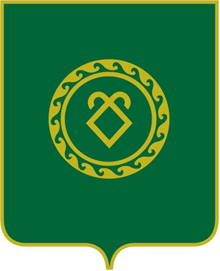                        СОВЕТ СЕЛЬСКОГО ПОСЕЛЕНИЯКШЛАУ-ЕЛГИНСКИЙ СЕЛЬСОВЕТМУНИЦИПАЛЬНОГО РАЙОНААСКИНСКИЙ РАЙОНРЕСПУБЛИКИ  БАШКОРТОСТАН        Об утверждении  положения «Об организации и проведении на территории сельского поселения Кшлау-Елгинский сельсовет официальных физкультурных и спортивных мероприятий»        В соответствии с Федеральным законом Российской Федерации от 06.10.2003 № 131-ФЗ «Об общих принципах организации местного самоуправления в Российской Федерации», Федеральным законом от 04.12.2003 г. № 329-ФЗ «О физической культуре и спорте в Российской Федерации», Уставом сельского поселения Кшлау-Елгинский сельсовет , муниципальными нормативными правовыми актами, совет сельского поселения Кшлау-Елгинский сельсовет муниципального района Аскинский район Республики Башкортостан решил:Утвердить  положение «Об организации и проведении на территории сельского поселения Кшлау-Елгинский сельсовет  официальных физкультурных и спортивных мероприятий»  (Приложение).      2.Разместить настоящее решение на информационном стенда в здании администрации сельского поселения Кшлау-Елгинский сельсовет и на официальном сайте.  3.Контроль за исполнением настоящего решения возложить на постоянную комиссию совета по   социальным вопросам.          Глава сельского поселения :                            Ф.В.Сафин                                                                                                              Приложениек решению Совета сельского поселения Кшлау-Елгинский сельсовет № 50 от 31.05.2016 года                                                 ПОЛОЖЕНИЕ
об  организации и проведении на территории сельского поселения Кшлау-Елгинский сельсовет  официальных физкультурных мероприятий и спортивных мероприятий1. Общие положения1.1. Настоящее Положение разработано на основании Федерального закона от 06.10.2003 г. № 131-ФЗ «Об общих принципах организации местного самоуправления в Российской Федерации», Федерального закона № 329-ФЗ от 04.12.2007 г. «О физической культуре и спорте в Российской Федерации», Устава сельского поселения Кшлау-Елгинский сельсовет .1.2. Положение направлено на реализацию полномочий сельского поселения Кшлау-Елгинский сельсовет  по обеспечению условий для развития на территории сельского поселения Кшлау-Елгинский сельсовет  физической культуры и массового спорта, организации и проведения официальных физкультурных мероприятий и спортивных мероприятий.1.3. Понятия используемые в данном Положении:физкультурные мероприятия – организованные занятия граждан физической культурой (фестиваль, марафон, кросс, спортивный праздник, смотр и т.п.)спортивные мероприятия – спортивные соревнования, а также учебно-тренировочные и другие мероприятия по подготовке к спортивным соревнованиям с участием спортсменов.организатор физкультурного мероприятия и спортивного мероприятия – юридическое или физическое лицо, по инициативе которого проводится физкультурное и спортивное мероприятие и которое осуществляет организационное, финансовое и иное обеспечение подготовки и проведения такого мероприятия.2. Основные  задачи настоящего ПоложенияОсновными задачами в организации и проведении физкультурных  и спортивных мероприятий являются:2.1. реализация местных программ развития физической культуры и спорта;2.2. пропаганда здорового образа жизни;2.3. привлечение широких слоев населения к систематическим занятиям физической культурой и спортом;2.4. формирование физической и нравственной закалки населения;2.5. выявление сильнейших коллективов сельского поселения Кшлау-Елгинский сельсовет ;2.6. повышение спортивного мастерства.3. Организация и проведение официальных физкультурных мероприятий и спортивных мероприятий3.1 Организация и проведение официальных физкультурных мероприятий и спортивных мероприятий осуществляется в соответствии с утвержденным календарным планом официальных физкультурных мероприятий и спортивных мероприятий проводимых на территории сельского поселения Кшлау-Елгинский сельсовет .Утверждение календарного плана относится к компетенции главы сельского поселения Кшлау-Елгинский сельсовет.3.2. Спортивные и физкультурные мероприятия приобретают статус официальных, если они включены в календарные планы физкультурных и спортивных мероприятий сельского поселения Кшлау-Елгинский сельсовет3.3. Организация и проведение официальных физкультурных мероприятий и спортивных мероприятий осуществляются в соответствии с положением (регламентом) о физкультурном мероприятии или спортивном мероприятии.3.4. Порядок утверждения положений (регламентов) об официальных физкультурных мероприятиях и спортивных мероприятиях, требования к содержанию этих положений (регламентов) устанавливаются сельским поселением Кшлау-Елгинский сельсовет или организатором.3.5. Организатор официальных физкультурных мероприятий и спортивных мероприятий определяет условия их проведения, несет ответственность за их организацию и проведение, имеет право приостанавливать такие мероприятия, изменять время их проведения, прекращать такие мероприятия и утверждать их итоги.3.6. В случае, если организаторами физкультурного мероприятия или  спортивного мероприятия являются несколько лиц, распределение прав и обязанностей между ними в отношении мероприятия осуществляется на основе договора или положения о таком мероприятии.4. Полномочия администрации сельского поселения Кшлау-Елгинский сельсовет В целях решения вопросов местного значения по организации и проведения официальных физкультурных мероприятий  и спортивных мероприятий к полномочиям администрации сельского поселения Кшлау-Елгинский сельсовет относятся:4.1. определение основных задач и направлений развития физической культуры и спорта с учетом местных условий и возможностей, принятие и реализация местных программ развития физической культуры и спорта;4.2. популяризация физической культуры и спорта среди различных групп населения;4.3. организация и проведение официальных физкультурных мероприятий и спортивных мероприятий по месту жительства граждан;4.4. утверждение и реализация календарных планов физкультурных мероприятий и спортивных мероприятий сельского поселения Кшлау-Елгинский сельсовет;4.5. организация медицинского обеспечения официальных физкультурных мероприятий и спортивных мероприятий сельского поселения Кшлау-Елгинский сельсовет;4.6. содействие обеспечению общественного порядка и общественной безопасности при проведении на территории сельского поселения Кшлау-Елгинский сельсовет официальных физкультурных мероприятий и спортивных мероприятий;4.7. участие в организации и проведении межмуниципальных, региональных, межрегиональных, всероссийских и международных спортивных соревнований проводимых на территории сельского поселения Кшлау-Елгинский сельсовет;4.8. оказание содействия субъектам физической культуры и спорта, осуществляющим свою деятельность на территории сельского поселения Кшлау-Елгинский сельсовет4.9. осуществление иных установленных в соответствии с законодательством Российской Федерации и нормативно-правовыми актами сельского поселения Кшлау-Елгинский сельсовет полномочий.5.Полномочия главы сельского поселения Кшлау-Елгинский сельсовет5.1. Определение основных направлений политики сельского поселения Кшлау-Елгинский сельсовет в сфере физической культуры и спорта;5.2. Издает постановления и распоряжения по вопросам организации и проведении физкультурных мероприятий и спортивных мероприятий на территории сельского поселения Кшлау-Елгинский сельсовет;5.3. Осуществляет иные полномочия в сфере физической культуры и спорта. 6. Экономические основы создания условий для организации и проведения физкультурных мероприятий и спортивных мероприятийФинансирование полномочий по созданию условий для организации и проведения официальных физкультурных мероприятий и спортивных мероприятий сельского поселения Кшлау-Елгинский сельсовет осуществляется за счет:6.1. средств бюджета сельского поселения Кшлау-Елгинский сельсовет;6.2. средств, полученных из внебюджетных источников, в том числе от предпринимательской деятельности или иной приносящей доходы деятельности;6.3. добровольных пожертвований, субсидий и иных источников, не запрещенных действующим законодательством. 